結	果	の	概	要総	括１．学校数総学校数は、７８７校で、前年度より２４校減少している。表１   学校種別学校数	（単位：校）２．在学者数在学者総数は、１６８，９９８人で、前年度より４，１６７人減少している。表２   学校種別在学者数	（単位：人）図１   学年別・園児・児童・生徒数単位：人16,000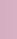 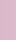 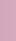 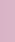 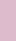 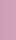 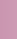 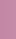 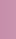 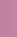 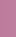 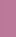 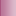 14,00012,00010,0008,0006,0004,0002,0000女 1,643 5,415 5,619 5,819 6,131 6,211 6,296 6,574 6,597 6,659 6,722 6,720 6,616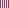 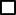 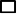 男 1,588 5,609 5,880 6,210 6,405 6,342 6,489 6,742 6,777 7,160 6,656 7,015 6,745３．本務教員数本務教員数は、１４，１６０人で、前年度より１５１人減少している。表３   学校種別本務教員数	（単位：人）４．本務職員数本務職員数は、２，８３２人で、前年度より１８人減少している。表４   学校種別本務職員数	（単位：人）５．理由別長期欠席者数（小学校・中学校）平成２２年度間（平成２２年４月１日から平成２３年３月３１日までの１年間）に、３０日以上欠席した者（長期欠席者）は、小学校と中学校を合わせると１，５５１人で、前年度間より１０人減少している。このうち、「不登校」を理由とする者は１，３８１人で、前年度間より３人減少している。表５ 理由別長期欠席者数	（単位：人,％）図２   小・中学校の長期欠席者数2,500長	2,000欠席	1,500数人	1,00050001.601.40	全児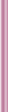 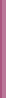 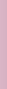 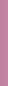 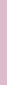 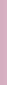 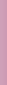 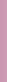 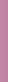 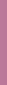 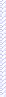 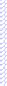 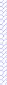 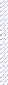 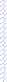 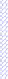 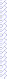 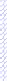 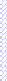 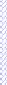 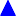 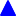 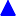 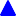 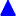 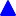 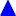 1.20	童生1.00	徒0.80	に0.60	％ める0.40	不0.20	登0.00	の13	14	15	16	17	18	19	20	21	22（年度間） 比長期欠席者数	長期欠席者のうち不登校を理由とする者全児童生徒に占める不登校の比率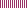 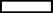 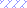 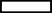 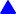 ６．卒業後の状況（中学校・高等学校）（１）中学校平成２３年３月の中学校卒業者数は１３，９５７人で、前年度より７６５人減少している。 卒業者の状況の内訳は、「高等学校等進学者」が１３，７００人、「専修学校（高等課程）進学者」が５人、「専修学校（一般課程）等入学者」が６人、「公共職業能力開発施設等入学者」が８ 人、「就職者」が３４人、「左記以外の者」が２００人、「不詳・死亡の者」が４人となっている。表６   状況別卒業者数（中学校）	（単位：人、％）（２）高等学校（全日制・定時制課程）平成２３年３月の高等学校（全日制・定時制課程）卒業者は１３，２６７人で、前年度より４９３人減少している。卒業者の状況の内訳は、「大学等進学者」が５，５６１人、「専修学校（専門課程）進学者」が２，０８１人、「専修学校（一般課程）等入学者」が４９３人、「公共職業能力開発施設等入学者」が２９７人、「就職者」が３，９５８人、「一時的な仕事に就いた者」が１３６人、「左記以外の者」が７２５人、「不詳・死亡の者」が１６人となっている。表７   状況別卒業者（高等学校）	（単位：人、％）（％） 50.0図３ 高等学校卒業者のうち、大学等進学者の進学率の割合計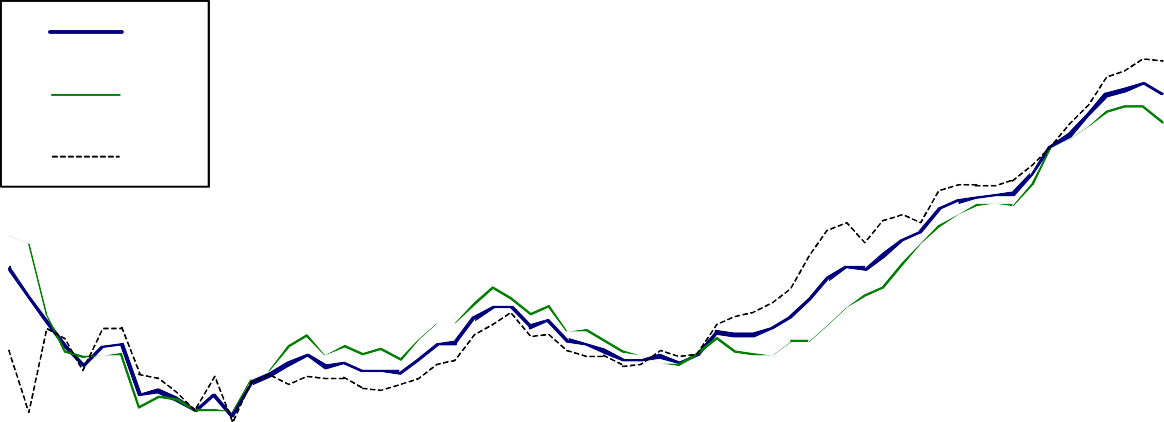 40.0	男		 女30.020.010.00.0昭和24	34	44	54	平成元	11	2（年３月卒業）図４ 高等学校卒業者のうち、就職者の県内・県外別就職率の推移単位：％70.0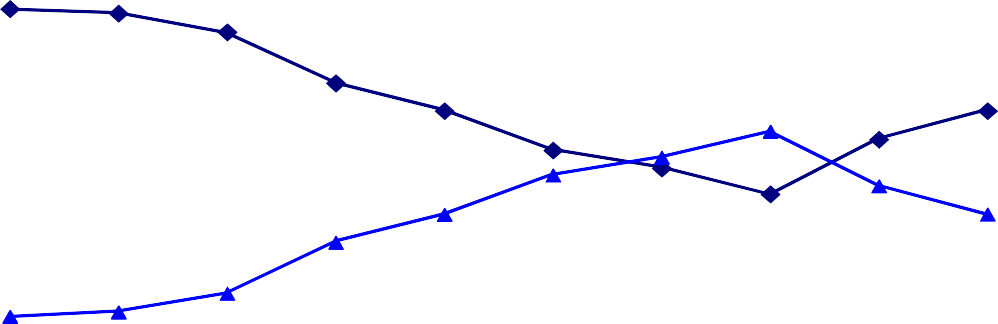 60.050.040.030.020.0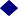 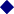 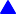 区	分学	校	数学	校	数学	校	数学	校	数学	校	数学	校	数学	校	数区	分22 年 度23年度23年度23年度23年度対前年度比較対前年度比較区	分22 年 度計国立公立私立対前年度比較対前年度比較幼	稚	園131129116112△ 2（廃園2）小	学	校3473331332-△ 14（新設3・廃校17）中	学	校高等学校(全・定制)17486171851-16668417△ 3△ 1（新設1・廃校4）（廃校1）高 等学校 ( 通信 制)特  別  支  援  学 校併置(4)20併置(4)20- 1併置(1)19併置(3)---専	修	学	校3735-233△ 2（廃校2）各	種	学	校1614--14△ 2（廃校2）合	計8117874603180△ 24（新設4・廃校28）区	分在在学者数数区	分22	年	度23年度23年度23年度23年度対前年度比較区	分22	年	度計国立公立私立対前年度比較幼	稚	園9,2288,835972988,440△ 393小	学	校74,75472,42663071,796-△  2,328中	学	校高等学校(全・定制)41,20341,63940,50940,878579-39,53631,3633949,515△ 694△ 761高等 学 校( 通信 制)特  別  支  援  学 校1,4241,7221,3821,759- 575161,702866-△ 4237専	修	学	校2,6162,628-1812,44712各	種	学	校579581--5812合	計173,165168,9981,363145,39222,243△  4,167区	分本本本務教員数数区	分22 年 度23年度23年度23年度23年度23年度23年度23年度23年度23年度対前年度比較区	分22 年 度計国立国立公立私立私立男男女対前年度比較幼	稚	園777789789746736736484874112小	学	校5,3995,2865,286335,253--1,8981,8983,388△ 113中	学	校3,3913,3623,362313,30328281,8631,8631,499△ 29高等学校(全･定制) 高等学校( 通信制)特  別  支  援  学 校3,359471,0503,334491,0583,334491,058-- 322,638301,02669619-69619-2,329374162,329374161,00512642△ 2528専	修	学	校232225225-301951958686139△ 7各	種	学	校565757--57571919381総	数14,31114,16014,16010312,3261,7311,7316,6966,6967,464△ 151区	分本本務職員数数区	分22 年 度23年度23年度23年度23年度23年度23年度対前年度比較対前年度比較区	分22 年 度計国立国立公立私立私立対前年度比較対前年度比較幼	稚	園236233--3230230△3小	学	校95094744943--△3中	学	校48548811483443高等学校(全･定制) 高等学校( 通信制)特  別  支  援  学 校88692188679216-- 2-- 271932141486-1486-△△19-2専	修	学	校5258--1048486各	種	学	校1414---1414-総	数2,8502,832772,375450450△18区区分計病気経済的理由不登校その他(参考)21年度(参考)21年度区区分計病気経済的理由不登校その他計うち不登校小学校人数32790-20037291177小学校比 率 （％）比 率 （％）100.027.5-61.211.3100.060.8中学校人数1,22440-1,18131,2701,207中学校比 率 （％）比 率 （％）100.03.3-96.50.2100.095.0計人数1,551100.01308.4--1,38189.0402.61,561100.01,38488.7計比 率 （％）比 率 （％）1,551100.01308.4--1,38189.0402.61,561100.01,38488.7区 分卒業者総 数Ａ高等学校等進学者Ｂ専修学校(高等課程)進学者Ｃ専修学校(一般課程)等入学者Ｄ公共職業能力開発施設等 入学者Ｅ 就職者Ｆ左記以外の者Ｇ不詳・死亡の者（再掲） A･B･C･D のうち 就職者就職者総 数E+(再掲)進学率就職率計男女13,9577,0076,95013,7006,8466,85453261588-342862001188243177-4135698.297.798.60.30.50.1区分卒業者総 数Ａ 大学等進学者Ｂ専修学校(専門課程)進学者Ｃ専修学校(一般課程)等入学者Ｄ公共職業能力開発施設等 入学者Ｅ 就職者Ｆ一時的な仕事に就いた者Ｇ左記以外の者Ｈ不詳・死亡の者（再掲） A･B･C･D のうち 就職者就職者総 数E+(再掲)進学率就職率計男女計男女13,2676,7606,5075,5612,6582,9032,0818271,254493249244297270273,9582,3111,647136756172536136416973713243,9952,3241,67141.939.344.630.134.425.7